新 书 推 荐中文书名：《布鲁斯音乐之王：B.B.金的音乐时代和音乐人生》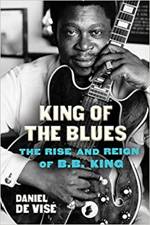 英文书名： KING OF THE BLUES：THE LIFE AND TIMES OF B.B. KING作      者：Daniel de Visé出 版 社：Grove/Atlantic代理公司：ANA/Claire Qiao页      数：545页出版时间：2021年10月代理地区：中国大陆、台湾审读资料：电子稿类      型：传记/回忆录内容简介：   B.B. 金（B.B. King）被誉为流行音乐界最勤奋的人，他历时七十年，在八十八个国家举办过两万场音乐会。他也是美国伟大的音乐创新者之一。简单地说，B.B. 金发明了现代吉他独奏。从20世纪60年代的蓝调摇滚吉他手埃里克·克莱普顿（Eric Clapton）和吉米·亨德里克斯（Jimi Hendrix），到20世纪80年代弹奏流行吉他的普林斯（Prince）和U2乐队的《边缘》（The Edge），再到白色条纹乐队（White Stripes），每一个曾经用手上的电吉他弹奏出颤音的吉他手身上都居住着他的灵魂。    《布鲁斯音乐之王》讲述了美国蓝调音乐领域第一个，也是唯一一个超级巨星的故事。但它也是一段非洲裔美国人的苦难经历的编年史。B.B. 金在偏远的南方长大，在奴隶制结束后的几代人中，他们被囚禁在一个被称为佃农的残酷奴隶制体系中。除此之外，《布鲁斯音乐之王》还将讲述一个更广阔的，有关现代流行音乐诞生的故事。从一切之初，B.B. 金就在那里了——他是20世纪50年代混合型的孟菲斯美国音乐风格的关键人物，也是在那里，出现了太阳唱片公司（Sun Records）和猫王（Elvis），衍生出乡村西部音乐、布鲁斯音乐、灵魂音乐和摇滚乐等当代流派。   B.B. 金的音乐之路融合了胜利与悲剧、成就与挫折等成分。他无限的雄心壮志和不懈的努力使他获得了最初的成功，他在20世纪50年代和60年代初，作为一名黑人艺术家名列榜首。但后来他的职业生涯遇到了障碍，他的经典蓝调音乐总是无法进入白人流行音乐的主流，甚至他的黑人听众也更喜欢摩城灵魂音乐的崭新声音。    但是，经过多年的脱变，B.B. 金和他的音乐再次被新的听众重新发现，他们看到了他的那些激发了无数摇滚音乐人的灵感。1967年2月，在旧金山著名的菲尔莫尔，比尔·格雷厄姆（Bill Graham）主持的一场音乐会上，B.B. 金看到无数热情的观众为他欢呼、拍打地板、鼓掌，不禁泪流满面。在随后的几十年里，每当他的人气消退时，他的音乐总会被赋予新的生命：为滚石乐队（The Rolling Stones）代言，受到埃里克·克莱普顿（Eric Clapton）的赞誉，受到U2乐队的赞扬，曾为他写了一首歌的博诺（Bono）入选摇滚名人堂。他的事业就这么继续下去，直至他最后一场演唱会在2014年末——也就是他89岁去世前六个月——举办。作者简介：    丹尼尔·德维塞（Daniel de Visé ）是一位作家、记者。他毕业于卫斯理大学（Wesleyan）和西北大学（Northwestern），曾在《华盛顿邮报》（Washington Post）和《迈阿密先驱报》（Miami Herald）等报社工作。他是2001年普利策奖（Pulitzer Prize）的共同获得者，并获得了二十多个国家和地区的新闻奖项。他是广受好评的《丹迪和唐：在一段友谊和美国经典电视节目的背后》（Andy and Don: The Making of a Friendship and a Classic American TV Show）和《卷土重来：格雷格·莱蒙德，美国自行车的真正之王，传奇环法自行车赛》（The Comeback: Greg LeMond, the True King of American Cycling, and a Legendary Tour de France）的作者，也是《我忘了记得：健忘症回忆录》（I Forgot To Remember: A Memoir of Amnesia）的合著者。他现在和妻儿一起生活在马里兰州。谢谢您的阅读！请将反馈信息发至： 乔明睿（Claire）安德鲁﹒纳伯格联合国际有限公司北京代表处
北京市海淀区中关村大街甲59号中国人民大学文化大厦1705室, 邮编：100872
电话：010-82449026传真：010-82504200手机：15804055576Email: Claire@nurnberg.com.cn网址：www.nurnberg.com.cn微博：http://weibo.com/nurnberg豆瓣小站：http://site.douban.com/110577/微信订阅号：ANABJ2002